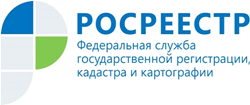 Управление Росреестра по Республике АдыгеяГрафик горячих линий Управления Росреестра по Республике Адыгея на II квартал 2019 годаУправление Росреестра по Республике Адыгея приглашает жителей республики обращаться с вопросами, связанными с регистрацией прав и кадастровым учетом, по вопросам соблюдения земельного законодательства и иным вопросам по телефонам «горячих линий», ежемесячно проводимых Управлением.ГРАФИКработы телефонов «горячей линии» структурных и территориальных отделов Управления Федеральной службы государственной регистрации, кадастра и картографии по Республике Адыгея на II квартал 2019 года№Наименование подразделения Номер телефонаДата и времяОтдел государственной службы и кадров по защите государственной тайны и мобилизационной подготовки(8772) 52-49-18(8772) 52-91-1503.04.20199.00-12.00Отдел по контролю (надзору) в сфере саморегулируемых организаций, правового обеспечения(8772) 56-02-52(8772) 56-02-5110.04.20199.00-12.00Отдел ведения ЕГРН, повышения качества данных ЕГРН(8772) 52-14-24(8772) 57-18-8717.04.20199.00-12.00Отдел государственного земельного надзора(8772) 55-85-3726.06.20199.00-12.00Отдел землеустройства, мониторинга земель и кадастровой оценки недвижимости, геодезии и картографии (8772) 57-45-40(8772) 53-83-8924.04.20199.00-12.00Отдел государственной регистрации недвижимости(8772) 56-01-05(8772) 56-07-0608.05.20199.00-12.00Майкопский районный отдел(87777) 2-12-1815.05.201926.06.20199.00-12.00Межмуниципальный отдел по г. Адыгейску и Теучежскому району(87772) 2-00-4203.04.201922.05.20199.00-12.00Межмуниципальный отдел Кошехабльскому и Шовгенговскому районам(87770) 9-27-6729.05.201905.06.20199.00-12.00Тахтамукайский отдел(87771) 41-3-89(87771) 41-3-9605.06.201929.05.20199.00-12.00Межмуниципальный отдел по Красногвардейскому и Гиагинскому районам(87779) 9-16-3317.04.201919.06.20199.00-12.00